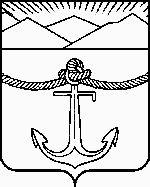 СОБРАНИЕмуниципального образования«Холмский городской округ»                                        РЕШЕНИЕот  24.11.2016 г.  № 40/5-427В соответствии с Бюджетным кодексом Российской Федерации, Федеральным законом от 06.10.2003г. № 131-ФЗ «Об общих принципах организации местного самоуправления в Российской Федерации», руководствуясь  частью 3 статьи 30, статьей 33  Устава муниципального образования «Холмский городской округ», Собрание муниципального образования «Холмский городской округ» РЕШИЛО:Внести в Положение «О бюджетном процессе в муниципальном образовании «Холмский городской округ»», утвержденное решением Собрания муниципального образования «Холмский городской округ» от 31.10.2013г. № 3/5-21 «Об утверждении Положения «О бюджетном процессе в муниципальном образовании «Холмский городской округ», следующее  дополнение и изменение:Часть 1 статьи 14 дополнить пунктом 15 следующего содержания:«15) реестры источников доходов бюджета бюджетной системы  Российской Федерации.».      Абзацы 6, 10  части 1 статьи 26 исключить.Опубликовать настоящее решение в газете «Холмская панорама».Настоящее решение вступает в силу с 01 января 2017 года. Контроль за исполнением настоящего решения возложить на  постоянную комиссию по экономике и бюджету Собрания муниципального образования «Холмский городской округ» (Тен А.А), начальника Финансового управления администрации муниципального образования «Холмский городской округ»  (Тимошенко М.Н.).Глава муниципального образования                                                                       - председатель Собрания муниципального образования «Холмский городской округ»                                                                                  А.Н.БородинО внесении дополнения и изменения в Положение «О бюджетном процессе в муниципальном образовании «Холмский городской округ»», утвержденное решением Собрания муниципального образования «Холмский городской округ» от 31.10.2013г. № 3/5-21 «Об утверждении Положения «О бюджетном процессе в муниципальном образовании «Холмский городской округ»